PDP Temat: Prace biurowe.Wytnij i wklej  pod odpowiednią ilustracją nazwę urządzeń wykorzystywanych w pracy biurowej. 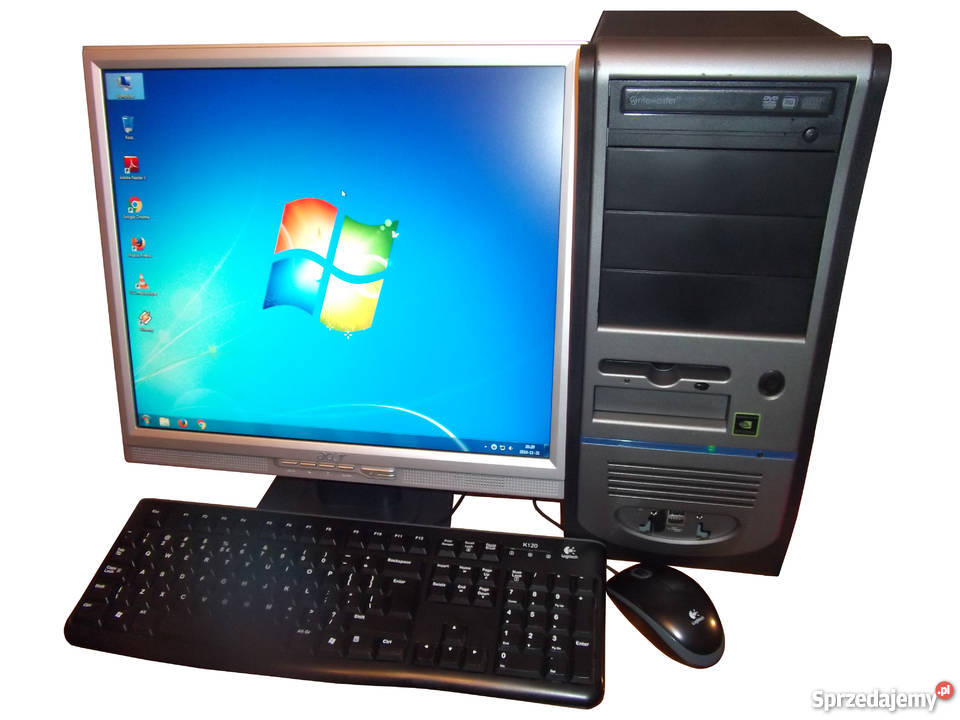 ……………………………………………………………..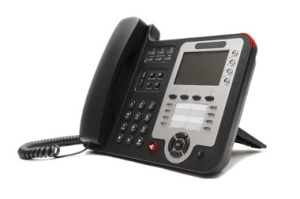 ……………………………………………………….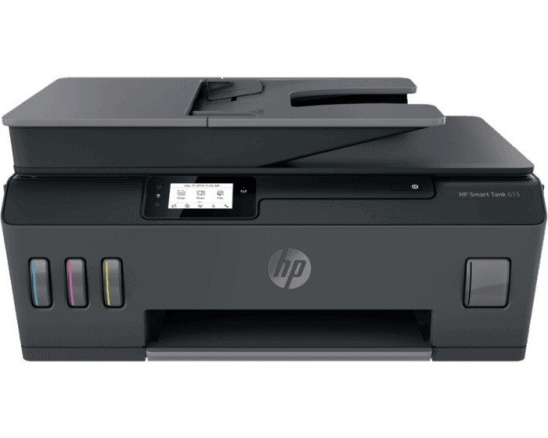 ………………………………………………..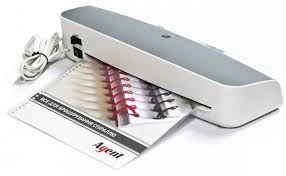 …………………………………………………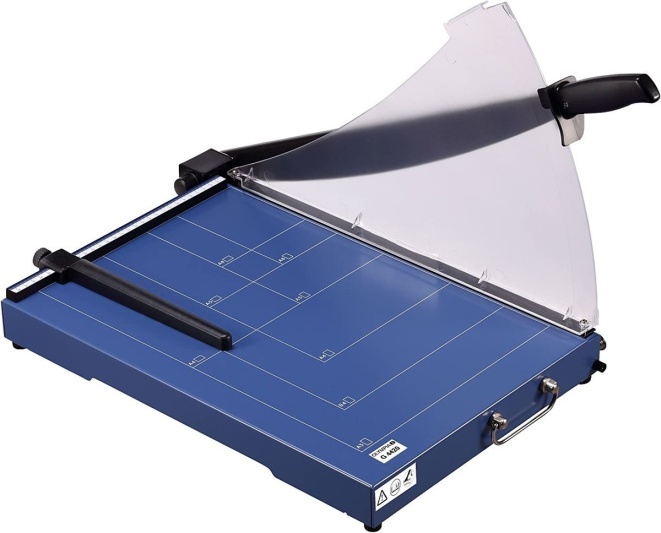 ……………………………………………………………………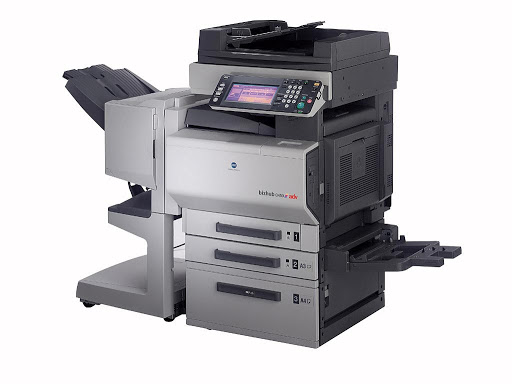 ……………………………………………………….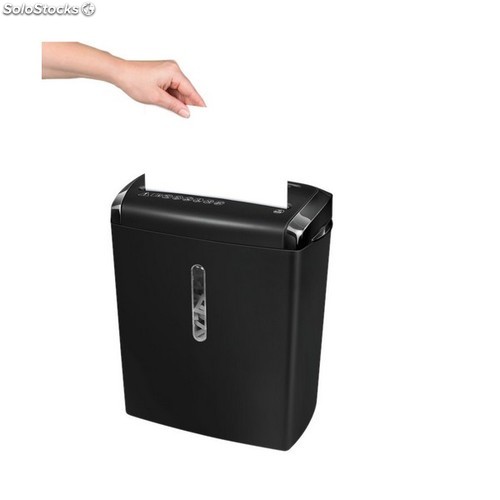 …………………………………………TELEFON                  KOMPUTER                  GILOTYNANISZCZARKA DO PAPIERU          KOMPUTER     LAMINARKA               KSEROPKOPIARKA